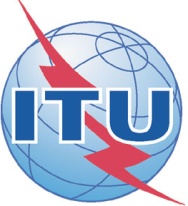 Regional Workshop and Frequency Coordination meeting on the Transition
to Digital Terrestrial Television
and the Digital DividendBarbados, 21-25 May 2012Regional Workshop and Frequency Coordination meeting on the Transition
to Digital Terrestrial Television
and the Digital DividendBarbados, 21-25 May 2012Regional Workshop and Frequency Coordination meeting on the Transition
to Digital Terrestrial Television
and the Digital DividendBarbados, 21-25 May 2012Regional Workshop and Frequency Coordination meeting on the Transition
to Digital Terrestrial Television
and the Digital DividendBarbados, 21-25 May 2012Regional Workshop and Frequency Coordination meeting on the Transition
to Digital Terrestrial Television
and the Digital DividendBarbados, 21-25 May 2012Please return to:Please return to:Administration Division (ADM)
ITU/BDT
Geneva (Switzerland)Administration Division (ADM)
ITU/BDT
Geneva (Switzerland)E-mail : bdtfellowships@itu.int
Tel: +41 22 730 5487 / 5095
Fax: +41 22 730 5778E-mail : bdtfellowships@itu.int
Tel: +41 22 730 5487 / 5095
Fax: +41 22 730 5778E-mail : bdtfellowships@itu.int
Tel: +41 22 730 5487 / 5095
Fax: +41 22 730 5778Request for a fellowship to be submitted before 4 May 2012Request for a fellowship to be submitted before 4 May 2012Request for a fellowship to be submitted before 4 May 2012Request for a fellowship to be submitted before 4 May 2012Request for a fellowship to be submitted before 4 May 2012Request for a fellowship to be submitted before 4 May 2012Request for a fellowship to be submitted before 4 May 2012Participation of women is encouragedParticipation of women is encouragedCountry		Name of the Administration or Organization		Mr. / Ms.				   .		(family name)	(given name)Title _________________________________________________________________	Country		Name of the Administration or Organization		Mr. / Ms.				   .		(family name)	(given name)Title _________________________________________________________________	Country		Name of the Administration or Organization		Mr. / Ms.				   .		(family name)	(given name)Title _________________________________________________________________	Country		Name of the Administration or Organization		Mr. / Ms.				   .		(family name)	(given name)Title _________________________________________________________________	Country		Name of the Administration or Organization		Mr. / Ms.				   .		(family name)	(given name)Title _________________________________________________________________	Country		Name of the Administration or Organization		Mr. / Ms.				   .		(family name)	(given name)Title _________________________________________________________________	Country		Name of the Administration or Organization		Mr. / Ms.				   .		(family name)	(given name)Title _________________________________________________________________	Address ________________________________________________________________________________________________	__________________________________________________________________________________________________Tel.:	___________________________________     Fax _________________________________________________

e-mail	_______________________________________________________________PASSPORT INFORMATION :Date of birth	_______________________________________________	Nationality			Passport number		Date of issue			In (place)			Valid until (date)		Address ________________________________________________________________________________________________	__________________________________________________________________________________________________Tel.:	___________________________________     Fax _________________________________________________

e-mail	_______________________________________________________________PASSPORT INFORMATION :Date of birth	_______________________________________________	Nationality			Passport number		Date of issue			In (place)			Valid until (date)		Address ________________________________________________________________________________________________	__________________________________________________________________________________________________Tel.:	___________________________________     Fax _________________________________________________

e-mail	_______________________________________________________________PASSPORT INFORMATION :Date of birth	_______________________________________________	Nationality			Passport number		Date of issue			In (place)			Valid until (date)		Address ________________________________________________________________________________________________	__________________________________________________________________________________________________Tel.:	___________________________________     Fax _________________________________________________

e-mail	_______________________________________________________________PASSPORT INFORMATION :Date of birth	_______________________________________________	Nationality			Passport number		Date of issue			In (place)			Valid until (date)		Address ________________________________________________________________________________________________	__________________________________________________________________________________________________Tel.:	___________________________________     Fax _________________________________________________

e-mail	_______________________________________________________________PASSPORT INFORMATION :Date of birth	_______________________________________________	Nationality			Passport number		Date of issue			In (place)			Valid until (date)		Address ________________________________________________________________________________________________	__________________________________________________________________________________________________Tel.:	___________________________________     Fax _________________________________________________

e-mail	_______________________________________________________________PASSPORT INFORMATION :Date of birth	_______________________________________________	Nationality			Passport number		Date of issue			In (place)			Valid until (date)		Address ________________________________________________________________________________________________	__________________________________________________________________________________________________Tel.:	___________________________________     Fax _________________________________________________

e-mail	_______________________________________________________________PASSPORT INFORMATION :Date of birth	_______________________________________________	Nationality			Passport number		Date of issue			In (place)			Valid until (date)		CONDITIONSCONDITIONSCONDITIONSCONDITIONSCONDITIONSCONDITIONSCONDITIONS1. Two partial fellowships (DSA Only) per eligible country, within the limit of the budget available (one must be a frequency-planning expert from broadcasting sector)1. Two partial fellowships (DSA Only) per eligible country, within the limit of the budget available (one must be a frequency-planning expert from broadcasting sector)1. Two partial fellowships (DSA Only) per eligible country, within the limit of the budget available (one must be a frequency-planning expert from broadcasting sector)1. Two partial fellowships (DSA Only) per eligible country, within the limit of the budget available (one must be a frequency-planning expert from broadcasting sector)1. Two partial fellowships (DSA Only) per eligible country, within the limit of the budget available (one must be a frequency-planning expert from broadcasting sector)1. Two partial fellowships (DSA Only) per eligible country, within the limit of the budget available (one must be a frequency-planning expert from broadcasting sector)1. Two partial fellowships (DSA Only) per eligible country, within the limit of the budget available (one must be a frequency-planning expert from broadcasting sector)2. A daily allowance to cover accommodation, meals and incidental expense2. A daily allowance to cover accommodation, meals and incidental expense2. A daily allowance to cover accommodation, meals and incidental expense2. A daily allowance to cover accommodation, meals and incidental expense2. A daily allowance to cover accommodation, meals and incidental expense2. A daily allowance to cover accommodation, meals and incidental expense2. A daily allowance to cover accommodation, meals and incidental expense3. Imperative that fellows be present during the whole meeting3. Imperative that fellows be present during the whole meeting3. Imperative that fellows be present during the whole meeting3. Imperative that fellows be present during the whole meeting3. Imperative that fellows be present during the whole meeting3. Imperative that fellows be present during the whole meeting3. Imperative that fellows be present during the whole meetingSignature of fellowship candidate			Date		Signature of fellowship candidate			Date		Signature of fellowship candidate			Date		Signature of fellowship candidate			Date		Signature of fellowship candidate			Date		Signature of fellowship candidate			Date		Signature of fellowship candidate			Date		TO VALIDATE FELLOWSHIP REQUEST, NAME AND SIGNATURE OF CERTIFYING OFFICIAL DESIGNATING PARTICIPANT MUST BE COMPLETED BELOW WITH OFFICIAL STAMP.Signature:___________________________________________________Date:_____________________________________TO VALIDATE FELLOWSHIP REQUEST, NAME AND SIGNATURE OF CERTIFYING OFFICIAL DESIGNATING PARTICIPANT MUST BE COMPLETED BELOW WITH OFFICIAL STAMP.Signature:___________________________________________________Date:_____________________________________TO VALIDATE FELLOWSHIP REQUEST, NAME AND SIGNATURE OF CERTIFYING OFFICIAL DESIGNATING PARTICIPANT MUST BE COMPLETED BELOW WITH OFFICIAL STAMP.Signature:___________________________________________________Date:_____________________________________TO VALIDATE FELLOWSHIP REQUEST, NAME AND SIGNATURE OF CERTIFYING OFFICIAL DESIGNATING PARTICIPANT MUST BE COMPLETED BELOW WITH OFFICIAL STAMP.Signature:___________________________________________________Date:_____________________________________TO VALIDATE FELLOWSHIP REQUEST, NAME AND SIGNATURE OF CERTIFYING OFFICIAL DESIGNATING PARTICIPANT MUST BE COMPLETED BELOW WITH OFFICIAL STAMP.Signature:___________________________________________________Date:_____________________________________TO VALIDATE FELLOWSHIP REQUEST, NAME AND SIGNATURE OF CERTIFYING OFFICIAL DESIGNATING PARTICIPANT MUST BE COMPLETED BELOW WITH OFFICIAL STAMP.Signature:___________________________________________________Date:_____________________________________TO VALIDATE FELLOWSHIP REQUEST, NAME AND SIGNATURE OF CERTIFYING OFFICIAL DESIGNATING PARTICIPANT MUST BE COMPLETED BELOW WITH OFFICIAL STAMP.Signature:___________________________________________________Date:_____________________________________